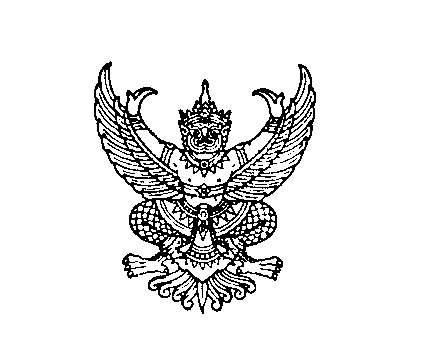 ที่ มท ๐๘16.2/ว					             กรมส่งเสริมการปกครองท้องถิ่น								   ถนนนครราชสีมา ดุสิต กทม.10300						    ตุลาคม 256๔เรื่อง  	การจัดสรรเงินกู้เพื่อแก้ไขปัญหา เยียวยาและฟื้นฟูเศรษฐกิจและสังคมที่ได้รับผลกระทบจากการระบาดของโรคติดเชื้อไวรัสโคโรนา 2019 โครงการให้ความช่วยเหลือบรรเทาภาระค่าใช้จ่ายด้านการศึกษาในช่วงการแพร่ระบาดของโรคโควิด ๑๙ (เพิ่มเติม) เรียน  ผู้ว่าราชการจังหวัด ทุกจังหวัดอ้างถึง	๑. หนังสือกรมส่งเสริมการปกครองท้องถิ่น ด่วนที่สุด ที่ มท ๐๘๑๖.๒/ว ๑๘๙๓ ลงวันที่ ๓๑ สิงหาคม ๒๕๖๔	๒. หนังสือกรมส่งเสริมการปกครองท้องถิ่น ด่วนที่สุด ที่ มท ๐๘๑๖.๒/ว ๒๑๔๕ ลงวันที่ ๒๒ กันยายน ๒๕๖๔สิ่งที่ส่งมาด้วย	บัญชีรายละเอียดการจัดสรรงบประมาณฯ			          		จำนวน ๑ ชุด	ตามที่กรมส่งเสริมการปกครองท้องถิ่นได้จัดสรรเงินกู้เพื่อแก้ไขปัญหา เยียวยาและฟื้นฟูเศรษฐกิจและสังคมที่ได้รับผลกระทบจากการระบาดของโรคติดเชื้อไวรัสโคโรนา 2019 โครงการให้ความช่วยเหลือบรรเทาภาระค่าใช้จ่ายด้านการศึกษาในช่วงการแพร่ระบาดของโรคโควิด ๑๙ ของกระทรวงศึกษาธิการ และขอความร่วมมือสำนักงานส่งเสริมการปกครองท้องถิ่นจังหวัดเร่งรัดดำเนินการเบิกจ่ายงบประมาณตามแนวทางการดำเนินโครงการความช่วยเหลือบรรเทาภาระค่าใช้จ่ายด้านการศึกษาในช่วงการแพร่ระบาดของโรคโควิด ๑๙ ให้แล้วเสร็จ และให้รายงานความก้าวหน้าโครงการฯ ดังกล่าว ทั้งนี้ หากมีผู้ประสงค์ขอรับงบประมาณเพิ่มเติม ให้จัดส่งข้อมูลให้กรมส่งเสริมการปกครองท้องถิ่น ภายในวันที่ ๒๗ กันยายน ๒๕๖๔ นั้น	กรมส่งเสริมการปกครองท้องถิ่นขอเรียนว่า ได้จัดสรรงบประมาณเงินกู้เพื่อแก้ไขปัญหาเยียวยาและฟื้นฟูเศรษฐกิจและสังคมที่ได้รับผลกระทบจากการระบาดของโรคติดเชื้อไวรัสโคโรนา 2019 โครงการให้ความช่วยเหลือบรรเทาภาระค่าใช้จ่ายด้านการศึกษาในช่วงการแพร่ระบาดของโรคโควิด ๑๙ (เพิ่มเติม) แล้ว ขอความร่วมมือจังหวัด แจ้งสำนักงานส่งเสริมการปกครองท้องถิ่นจังหวัดดำเนินการ ดังนี้	๑. เบิกจ่ายงบประมาณโครงการให้ความช่วยเหลือบรรเทาภาระค่าใช้จ่ายด้านการศึกษาในช่วงการแพร่ระบาดของโรคโควิด ๑๙ (เพิ่มเติม) ให้กับนักเรียนหรือผู้ปกครองที่สำรวจตกหล่นโดยเร็ว	๒. เร่งรัดดำเนินการเบิกจ่ายงบประมาณโครงการให้ความช่วยเหลือบรรเทาภาระค่าใช้จ่ายด้านการศึกษาในช่วงการแพร่ระบาดของโรคโควิด ๑๙ ให้แล้วเสร็จ ภายในวันที่ ๓๑ ตุลาคม ๒๕๖๔	๓. รายงานความก้าวหน้าโครงการให้ความช่วยเหลือบรรเทาภาระค่าใช้จ่ายด้านการศึกษาในช่วงการแพร่ระบาดของโรคโควิด ๑๙ ตามแบบฟอร์มที่กำหนด โดยจัดส่งให้ สถ. ภายในวันที่ ๕ ตุลาคม ๒๕๖๔ จนกว่าจะดำเนินการแล้วเสร็จ ทั้งนี้ เมื่อได้ดำเนินโครงการเสร็จสิ้นแล้ว หรือไม่สามารถดำเนินโครงการได้ไม่ว่ากรณีใด ๆ หากมีเงินกู้เหลือจ่าย ให้ส่งคืนเงินกู้เหลือจ่ายเข้าบัญชีเงินฝากกระทรวงการคลัง โดยถือปฏิบัติตามหนังสือกระทรวงการคลัง ด่วนที่สุด ที่ กค ๐๔๐๒.๒/ว ๑๒๒ ลงวันที่ ๑๗ สิงหาคม ๒๕๖๔จึงเรียนมาเพื่อโปรดพิจารณา ขอแสดงความนับถือ(นายประยูร รัตนเสนีย์)อธิบดีกรมส่งเสริมการปกครองท้องถิ่นกองส่งเสริมและพัฒนาการจัดการศึกษาท้องถิ่นโทรศัพท์/โทรสาร ๐ ๒๒๔๑ ๙๐๐๐ ต่อ ๕๓๒๔